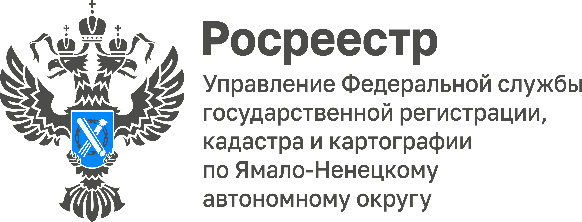 Снижены размеры госпошлины за регистрацию соглашений к договору аренды недвижимостиС 1 января 2023 года вступил в силу Федеральный закон № 493-ФЗ от 05.12.2022 «О внесении изменений в статью 333.33 части второй Налогового кодекса Российской Федерации», согласно которому уменьшен размер государственной пошлины за проведение государственной регистрации соглашений об изменении и расторжении договоров аренды.Размер госпошлины за регистрацию соглашений об изменении и расторжении договоров аренды для физических лиц составляет 350 руб. (вместо 2000 руб.), для юридических лиц - 1000 руб. (вместо 22 000 руб).